lMADONAS NOVADA PAŠVALDĪBA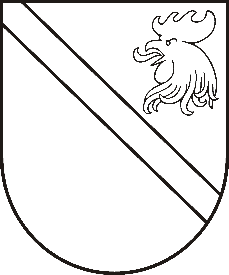 Reģ. Nr. 90000054572Saieta laukums 1, Madona, Madonas novads, LV-4801 t. 64860090, fakss 64860079, e-pasts: dome@madona.lv ___________________________________________________________________________MADONAS NOVADA PAŠVALDĪBAS DOMESLĒMUMSMadonā2018.gada 22.maijā								Nr.183									(protokols Nr.8, 5.p.)Par aizņēmuma ņemšanu SIA “Madonas Siltums” pamatkapitāla palielināšanai projekta “Siltumtrases izbūve no Dārza ielas maģistrālās siltumtrases līdz Ievu ielai, Madonā” līdzfinansējuma nodrošināšanaiSIA ’’Madonas Siltums’’ informē, ka sakarā ar projekta “Avotu un Smilšu ielas Madonā, Madonas novadā pārbūve” šajā vasarā ir jāpabeidz ielas rekonstrukcija un jāatjauno asfalta segums. Šajā posmā būtu lietderīgi pirms ielas rekonstrukcijas veikšanas izbūvēt plānoto siltumtrases atzaru no Dārzu ielas līdz Ievu ielai, pieslēdzot jaunus klientus. Jāņem vērā, ka šī siltumtrases atzara  izbūve ir paredzēta KF līdzfinansēta projekta ar 4.3.1.specifisko atbalsta mērķi “Veicināt energoefektivitāti un vietējo AER izmantošanu centralizētajā siltumapgādē” 2.kārtā, taču šobrīd šis projekts ir apstiprināts ar nosacījumiem, līgums netiks noslēgts agrāk par rudeni un būvniecība varētu tikt uzsākta ne ātrāk kā nākamajā gadā. Līdz ar to siltumtrases atzara izbūve jau šogad būtu nesalīdzināmi izdevīgāka un ļautu būtiski ietaupīt pašvaldības finanšu līdzekļus. Būvniecībai nepieciešamais finansējums ir 138063,00 EUR, kas ieguldāms SIA “Madonas Siltums” pamatkapitālā. Lai veiktu siltumtrases izbūvi ir nepieciešams aizņēmums Valsts kasē.  Noklausījusies domes priekšsēdētāja A.Lungeviča sniegto informāciju, pamatojoties uz likuma „Par pašvaldībām” 21.panta pirmās daļas 17.punktu, atklāti balsojot: PAR – 11 (Agris Lungevičs, Zigfrīds Gora, Ivars Miķelsons, Andrejs Ceļapīters, Antra Gotlaufa, Artūrs Grandāns, Gunārs Ikaunieks, Andris Sakne, Rihards Saulītis, Aleksandrs Šrubs, Gatis Teilis), PRET – NAV,  ATTURAS – NAV, Madonas novada pašvaldības dome  NOLEMJ:Ņemt ilgtermiņa aizņēmumu Valsts Kasē EUR 138 063,00 (viens simts trīsdesmit astoņi tūkstoši sešdesmit trīs eiro un 00 centi) apmērā ar atlikto maksājumu 3 gadi un atmaksas termiņu 20 gadi ar Valsts kases noteikto procentu likmi SIA “Madonas Siltums” pamatkapitāla palielināšanai prioritārā investīciju projekta “Siltumtrases izbūve no Dārza ielas maģistrālās siltumtrases līdz Ievu ielai, Madonā”  īstenošanai.Aizņēmumu izņemt 2018. gadā un apgūt 2018. gadā.Lūgt pašvaldību aizņēmumu un galvojumu kontroles un pārraudzības padomi atbalstīt aizņēmuma ņemšanu EUR 138 063,00 ((viens simts trīsdesmit astoņi tūkstoši sešdesmit trīs eiro un 00 centi) SIA “Madonas siltums” pamatkapitāla palielināšanai.Aizņēmuma atmaksu garantēt ar Madonas novada pašvaldības budžetu.Domes priekšsēdētājs						A.Lungevičs